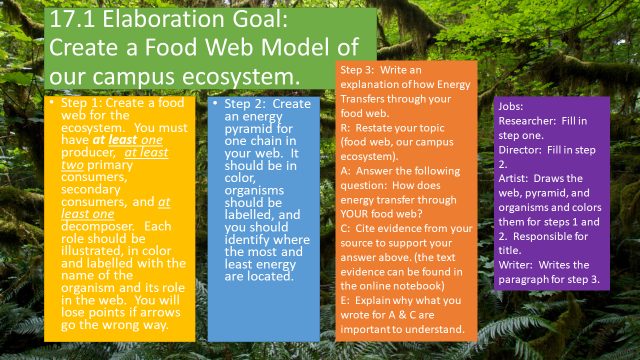 4-Excellent 	3-Good		2-Needs Improvement	       1-Not Present__ The food web contains one producer, one decomposer, two primary consumers, and two secondary consumer.  The web is labelled with the names and the roles of the organisms.__ The energy pyramid takes one food chain from your web, and it is labelled to show where the most and least energy are.__ There is a RACE paragraph explaining how energy transfers through an ecosystem, with text evidence cited.__ The poster is illustrated and in color.__ All information is accurate of the ecosystem.